Artiste:Takashi Murakami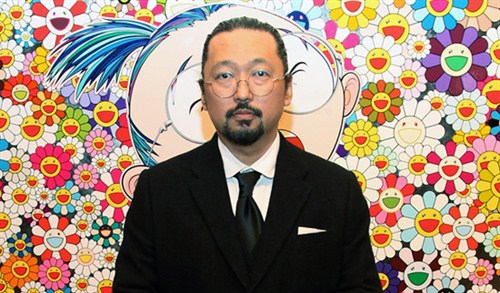 Quelques œuvres AC&M…                    Quelques œuvres AV …                    Années (naissance, mort)Né en 1962Siècle/sXXe et XXIeOrigine / NationalitéJaponaiseCourant/sNéo-pop, Superflat (Néo-pop japonais)Discipline/sPeinture, sculptureAnecdote/sConsidéré comme le digne successeur de Andy Warhol, il est le plasticien japonais le plus célèbre et le plus cher aussi. Se réappropriant les codes du manga et du jeu vidéo, insérant des références à la culture Otaku, il livre sa vision personnelle du Japon, une sorte de version pour l'Occident, ce qui lui a valu des rapports conflictuels avec la critique japonaise. Cette dernière lui a aussi reproché son statut d'artiste-businessman (il a, par exemple, collaboré avec Vuitton). Il crée aussi bien des sculptures monumentales, que des peintures, des papiers peints, des films d'animation ou des accessoires.Œuvre/s majeure/sLes 500 Arhats, Flower Matango, Flower Ball, etc.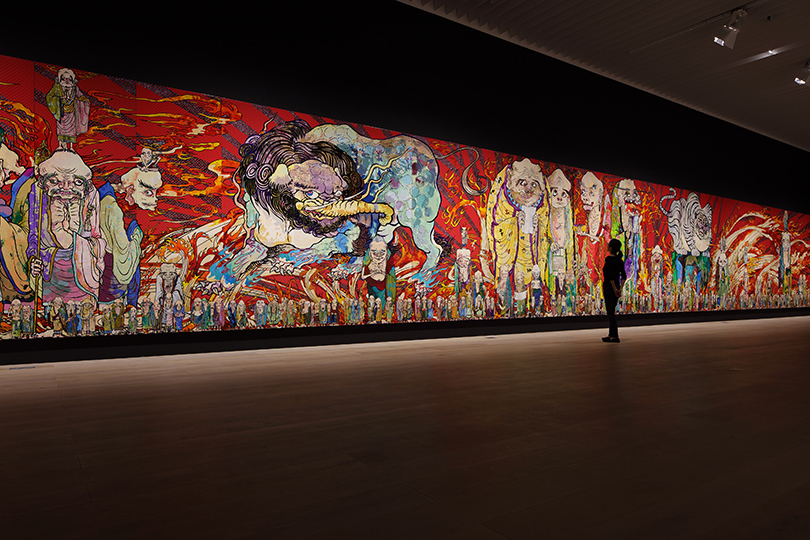 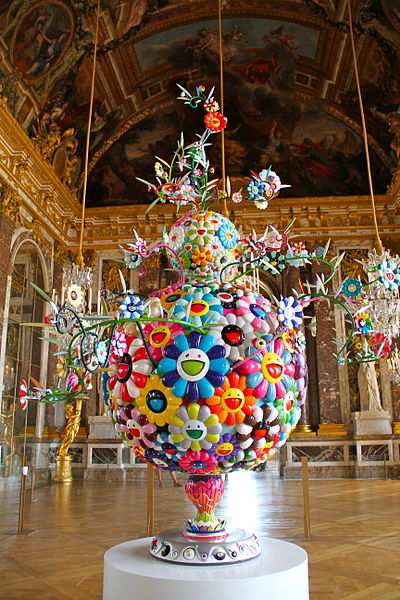 Les 500 Arhats / 2012Flower Matango / 2001-2006Lien/shttps://www.letemps.ch/culture/2016/03/04/takashi-murakami-un-monument-face-catastrophehttp://zawiki.free.fr/art/murakami.htmhttp://ressources.chateauversailles.fr/IMG/pdf/fiche_pedagogique_murakami.pdf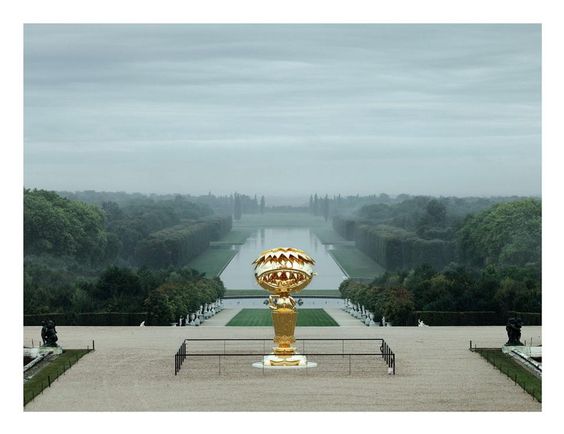 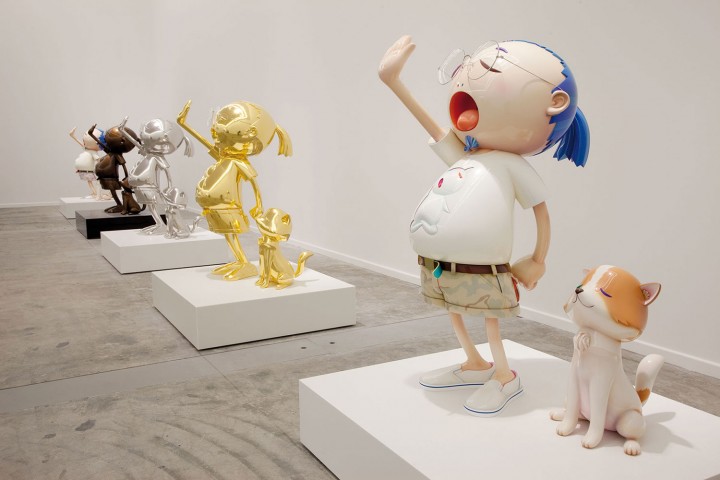 Parterre d'eau, Château de Versailles / 2007-2010'Murakami - Ego ', Vue de l'intallation à l'espace d'exposition Al Riwaq, Doha / 2012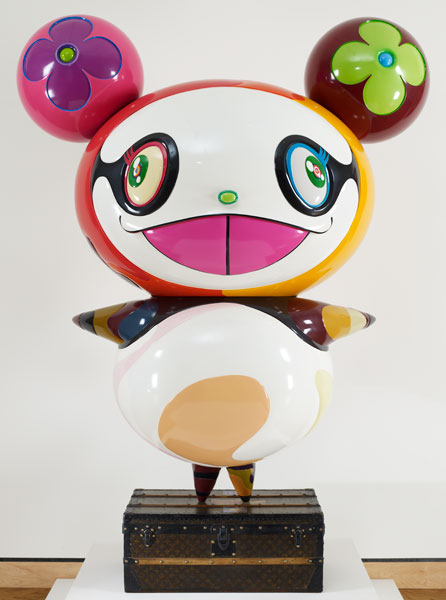 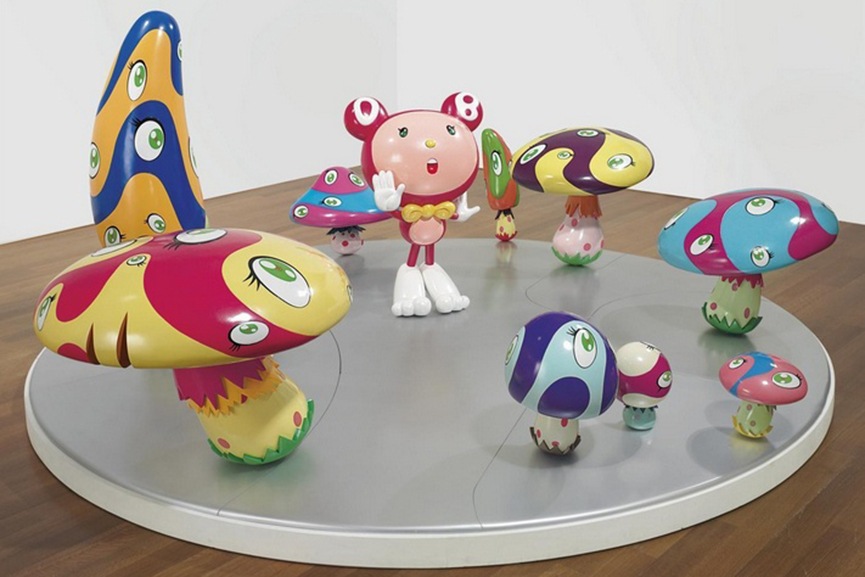 Panda / 2002DOB in the Strange Forest (Blue DOB) / 1999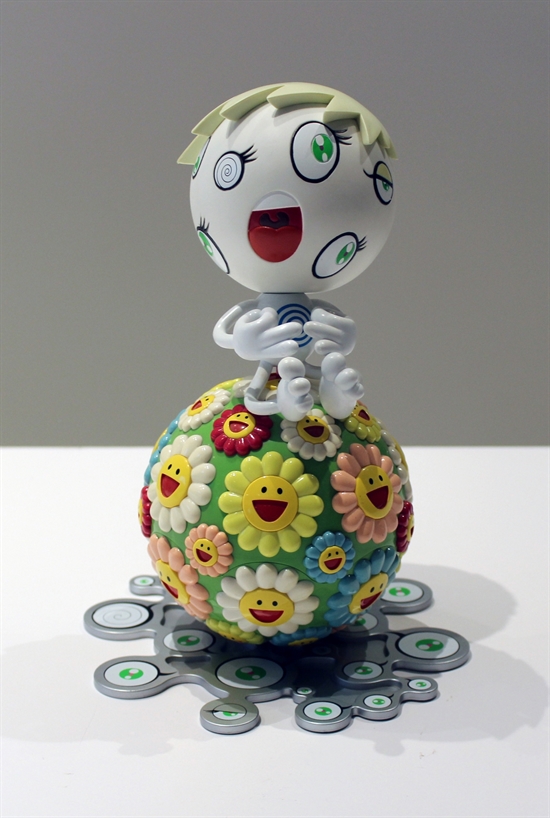 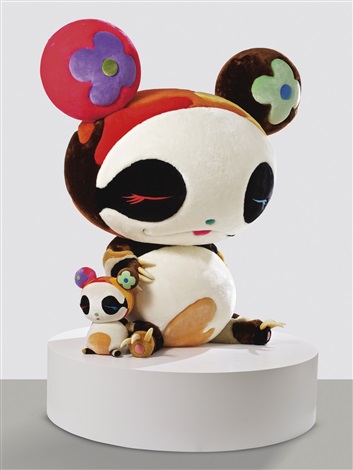 Mr. Wink, Cosmos Ball / 2000Panda Geant / 2009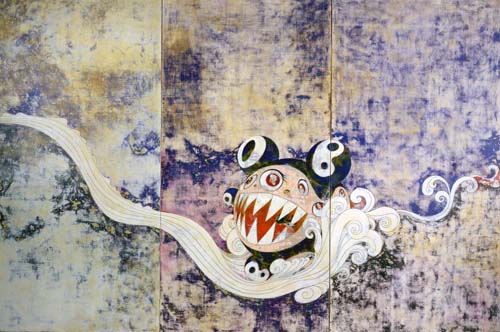 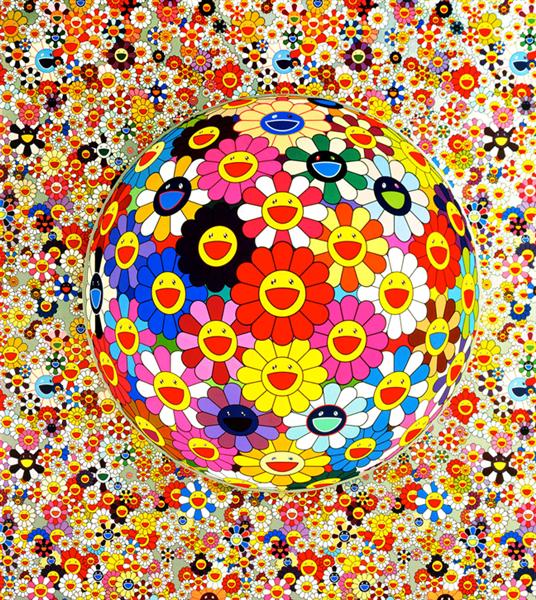 727 / 1996Flower Ball / 2002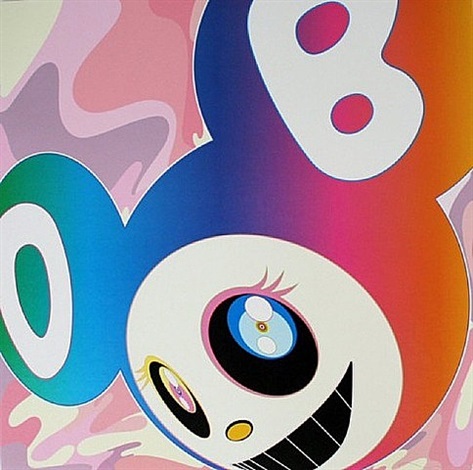 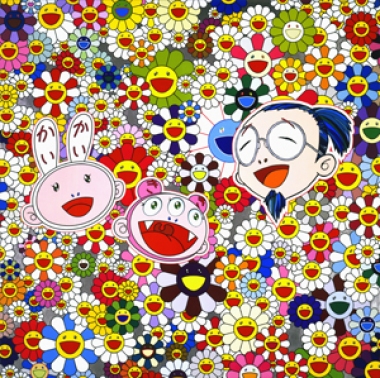 Mr Rainbow DOB / 2006Kaikai Kiki and Me / 2008